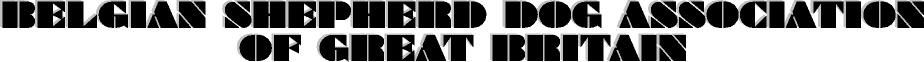 “A3” JUDGING LIST 2019Championship Show “A3” Judging List of the Belgian Shepherd Dog Association of Great Britain 2012. To be placed on this list from January 2012, breed specialist judges must have judged the breed for at least 7 years, been on the B list for a total of at least five years, have judged a total of 40 classes and 100 dogs, have attended the BSDA of GB or NBSDC breed specific seminar run in accordance with the KC code of Best Practice and passed the written Judges examination, have owned/bred at least three dogs at the time they first gained their stud book number, have passed the KC Examination on Rules and Regulations, have attended the KC accredited seminar and passed the hands-on examination on Construction and Movement and have stewarded on at least 12 occasions a three year period. Judges who were previous to 1999 on the A2 list have been automatically included. The list is compiled by a Judges Sub-committee (75% from A1 list) and approved by the committee of the BSDA of GB. The committee reserve the right to accelerate people should they have been held back at an earlier stage.The names below have been approved by the B.S.D.A. of GB to award Challenge Certificates in our breed at Championship Shows but, as yet, have not been approved by the Kennel Club. It would be appreciated by the B.S.D.A. of GB if Championship Show Committees would appoint Judges from this list for Belgian Shepherd Dogs.BREED SPECIALISTSChampionship JudgingappointmentCONTINENTAL BREED SPECIALISTSOVERSEAS BREED SPECIALISTNON-BREED SPECIALISTB.S.D.A. “A3” Judging List 2019	1st January 2019Page 2 of 2Jo Armstrong # 07528 559606 joarmstrong.k9@gmail.comMike CafferataMerrywood, Brereton Heath Lane, Somerford, Congleton, CW12 4SZ  01477 533094 mike@dogs.demon.co.ukMs. T. Gray154 Elphinstone Rd, Hastings , East Sussex TN34 2BN   Mob 07742770398  zippy4321@aol.comMr. N. Harris66 Glenmore Park Ave, Thundersley, Benfleet, Essex SS7 1ST  01268 685963Pam JamesonBanks Green House, Upper Bentley, Nr Redditch, Worcs B97SSU  01527 277142Ms Bernadette King York House, 73, Heage Road, Ripley, Derbyshire  DE5 3GE    07866 490410 e mail: bernadette.king13@gmail.comMrs J MunroBoatrow Cottage, Craigo, Montrose, Angus DD10 9JY 01674 840698Ms Jane Willingham 1, Northwood Close, Longhill Estate,   01482 375209 / 07793581239Pietro BottagisioVia Vigorelli, 7 26824 Cavenago d'Adda Lo Italy Mobile 0039 347 5437238 Pietro.bottagisio@libero.itMiguel Casadoelsegadal@usuarios.retecal.es or via Jesus Esteve who speaks excellent English esteve@netcom.esMons. J. Jouannet13 Rue Pauvert, Poulain, 28800 Moriers, France.Mons. A. RenardRue de l’Eglise, 28, 4940, Trooz, Belgium.Beatrice SchwarzentruberStocken CH-9527 Niederhelfenschwil (0)719471781 info@calruna.ch www.calruna.chRosemary DalyIreland daly.rosemary@gmail.comGiving Green Stars since 1992Janet Gunn263 London Road, Wickford, SS12 0LG 01268 561720gunnflintstock@compuserve.comMrs Ruth Johnston"Sharnidubs", Maud by Peterhead, Aberdeenshire AB42 5PL Scotland 01771 613692Mrs Elizabeth DavisThe Barn, Church Walk, Snarestone, Swadlincote, Derbyshire DE12 7DB 01530 270288Fran KayeDanfrebek Kennels, The Haven, East Butterwick, Nr Scunthorpe, N. Lincs  01724783195Sue Pollock YuleThe Old Rectory, Thorndale Road, Sunderland, SR3 4JT.  01915 286613